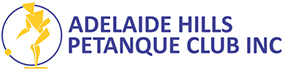 MEMBERSHIP APPLICATION AND RENEWAL FORMPeriod of Membership 1st August 20_____ to 31st July 20 _____Name/s: _____________________________________________________________________________________________Address: ______________________________________________________________________________________________Postal Address: ______________________________________________________________________________________Phone Number: Home: __________________________________ Mobile: __________________________________E-Mail Address: ______________________________________________________________________________________I hereby apply to be a member of Adelaide Hills Petanque Inc.  In signing this application, I confirm that I wish to be a member for the period indicated above and I agree to abide by the Adelaide Hills Petanque Club Inc. constitution and all other reasonable requests made by its committee and representatives.I understand that Adelaide Hills Petanque Inc. intends to take all safety precautions possible but it cannot accept responsibility for loss or damage to personal property or personal injury when I am participating in playing petanque.  Accordingly, I release Adelaide Hills Petanque Inc. from all liability, which it would, but for this release bear to me in relation to loss or damage to personal property or personal injury.I am willing /not willing for my name and contact details to be included on a list of members for distribution to other club members.  Adelaide Hills Petanque Inc. undertakes to use this information for member records and contact only and will not pass it on to any other body without the permission of the member.I consent/ do not consent to the use of photographs of me at petanque events being published on the club website.Applicant’s Signature: _____________________________________ Date: ______________________________Membership Fee enclosed $ _______________________________________________				cheque / money order/ cash / electronic transfer (please circle payment method)Applications can be returned to the Club Treasurer or posted to the club postal address: PO Box 663, Stirling SA 5152Full payment must accompany this application.  If using electronic transfer of funds please use your name as the reference.  Our Banking Details are as follows:Bank: Bank SAName: Adelaide Hills Petanque IncorporatedBSB: 105 079Account Number: 44314940.												Updated: 25-7-17